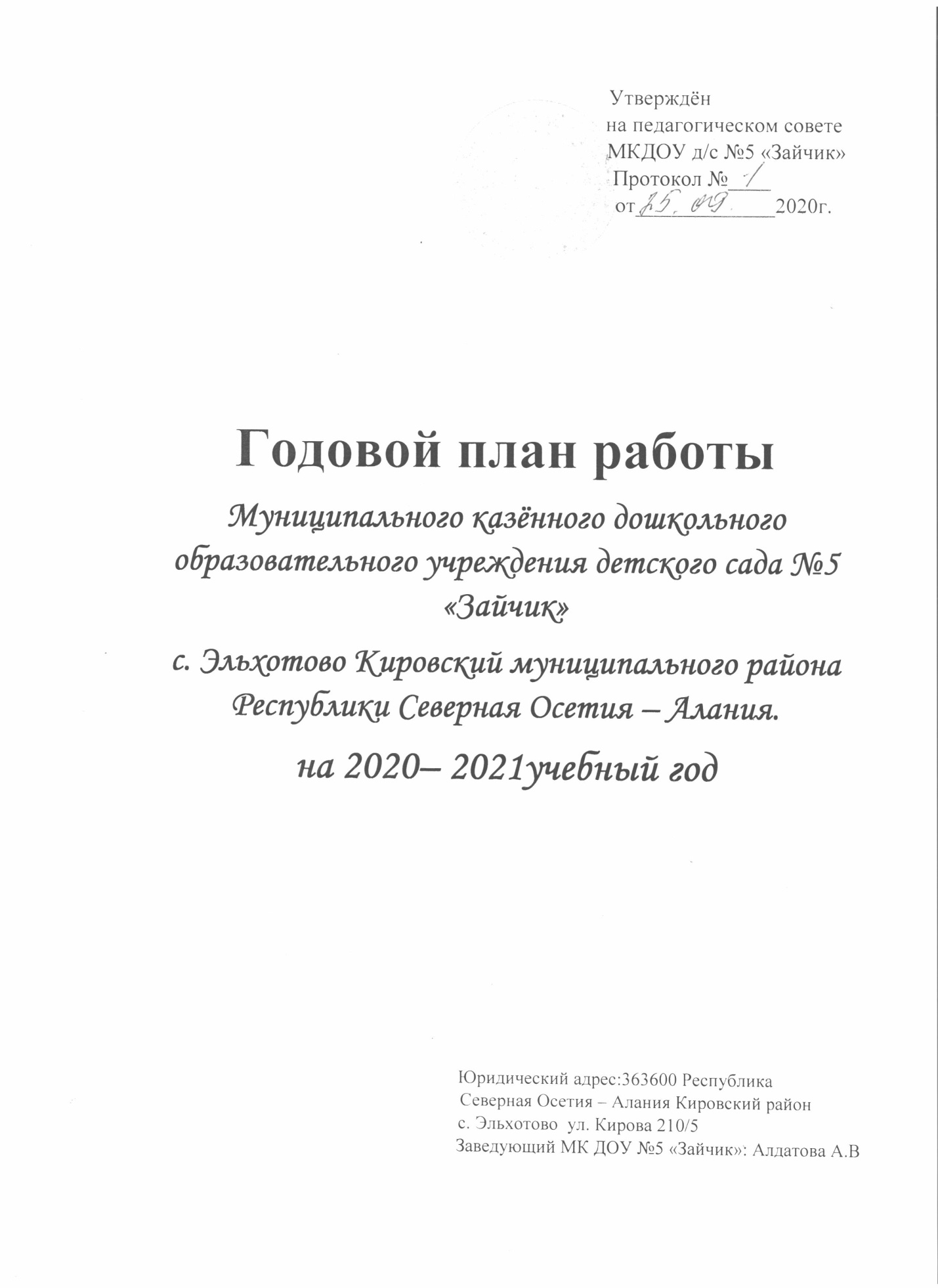 Утверждён                                                                                 на педагогическом совете                                                                                  МКДОУ д/с №5 «Зайчик»                                                                     Протокол №____                                                                                 от_____________2020г.Годовой план работыМуниципального казённого дошкольного образовательного учреждения детского сада №5 «Зайчик» с. Эльхотово Кировский муниципального района Республики Северная Осетия – Алания.на 2020– 2021учебный год                                                 Юридический адрес:363600 Республика                                                           Северная Осетия – Алания Кировский район                                  с. Эльхотово  ул. Кирова 210/5Заведующий МК ДОУ №5 «Зайчик»: Алдатова А.ВСодержаниеВведениеИнформационная справка об образовательном учреждении                      I. Анализ работы за прошедший учебный  год.                                                 1.1. Обеспечение здоровья и здорового образа жизни. 1.2.Результаты выполнения образовательной программы ДОУ1.3. Анализируется уровень развития целевых ориентиров выпускников ДОУ 1.4. Анализ результатов повышения профессионального мастерства педагогов1.5. Анализ системы взаимодействия с родителями воспитанников1.6. Анализ итогов административно-хозяйственной работы и оценка материально-технических и медико-социальных условий пребывания детей в ДОУ.1.7. Годовые задачи на 2020- 2021 учебный год.II. Повышение квалификации и профессионального мастерства педагогов.2.1. Повышение квалификации педагогических кадров2.2. Аттестация педагогических кадров                                                               2.3. Самообразование педагогов.III. Организационно-педагогическая работа.                                                                  3.1.Педагогические советы3.2.Участие в конкурсах и смотрах.3.3.Консультации для педагогов3.4.Семинары - практикумы3.5.Просмотры открытых мероприятий.3.6.Участие педагогов в семинарах  методических объединениях3.7.Утренники, вечера развлечений3.8. Организация работы методического кабинетаIV. Система внутреннего мониторинга4.1. Тематический контроль4.2. Оперативный контроль4.3.Фронтальный контроль 4.4. Мониторинг (педагогическая диагностика)V. Взаимодействие в работе с семьей, школой и другими организациями5.1. Взаимодействие с семьями воспитанников.3.2.Изучение, обобщение, внедрение, распространение передового педагогического опыта.3.2.Изучение, обобщение, внедрение, распространение передового педагогического опыта.3.2.Изучение, обобщение, внедрение, распространение передового педагогического опыта.VI.Административно-хозяйственная работа      Приложения1.Организация  работы  по преемственности МКДОУ - детский сад №5«Зайчик» с     МОУ  СОШ № 1.2.Работа с социумом3. Медицинское сопровождение образовательного процесса4.Учебный план;5.Расписание НОД;6.План летне-оздоровительной работы.7. План по организации обучения и проведения
инструктажей по безопасной жизнедеятельности в МКДОУ – детском саду№5 «Зайчик»».ВведениеИнформационная справка об образовательном учрежденииПолное название: Муниципальное казённое дошкольное образовательное учреждение - детский сад №5 «Зайчик» с.Эльхотово Кировского района РСО-Алания.Юридический адрес:Республика Северная Осетия-Алания, Кировский район, св. Эльхотово, ул. Кирова,210/5Лицензия: серия15Л01 №00001109 Сайт: douzaychik.umi.ruЭлектронный адрес: aldatova5@gmail.comРуководитель: Алдатова Алла Викторовна, почётный работник общего образования Российской Федерации.Проектная мощность ДОУ -   120 детей  (6 групп)Фактическая мощность – 137 детей (6  групп из них: 2 группа  раннего возраста, 1 группа детей младшего дошкольного возраста, 1 группа детей среднего дошкольного возраста, 1 группа детей старшего дошкольного возраста, 1 группа детей подготовительного к школе возраста)Комплектование групп осуществляется детьми от 2 лет до 7 лет по одновозрастному принципу.ДОУ «Зайчик» общеразвивающего  вида. Основная функция: воспитание, образование, уход, присмотр, оздоровление.             Основными видами деятельности МКДОУ являются:     Реализация  основной общеобразовательной программы дошкольного образования с учетом федерального государственного образовательного стандарта в группах общеразвивающей  направленности;                                   Обеспечение воспитания, обучения, присмотра, ухода и оздоровление  детей;                                                                                                                            Охрана жизни и укрепление здоровья воспитанников;                                         Обеспечение интеллектуального, личностного и физического развития воспитанников;Приобщение воспитанников к общечеловеческим ценностям;Формирование творческой личности, через различные виды деятельности в зависимости от здоровья и способностей ребенка, и запросов родителей;Формирование экологической культуры;Взаимодействие с семьей, для обеспечения полноценного развития ребенка.                               Материально – техническая база     Материально – техническая база в основном соответствует требованиям Роспотребнадзора и  современному уровню образования.Здание находится в удовлетворительном состоянии.Системы жизнеобеспечения  МКДОУ - освещение, отопление, водоснабжение, канализация находится  в режиме функционирования.    Кухня - пищеблок расположен на первом этаже (состоит из трех помещений). Кухня оборудована в соответствии с СанПиН (холодильники - 2 штуки, морозильная камера - 0, электроплита, электротитан, электрическая мясорубка, комплект разделочных столов, набор ножей, разделочных досок, посуда).    Прачечная оборудована 2-мя автоматическими стиральными машинами, , гладильным столом, утюгом и другими принадлежностями.   Медицинский блок состоит из медицинского кабинета, процедурного кабинета и изолятора. Полностью оборудован в соответствии с СанПин.Сведения о контингенте детейКоличество групп всего и их наполняемостьХарактеристика педагогического состава.Анализ кадров в МКДОУ показал следующее:-образовательный уровень педагогов не достаточно высок;-общее число аттестованных педагогов на 1 категорию составляет 21%; 31 % подтвердили соответствие занимаемой должности; 48% вновь поступившие.-возрастной состав педагогов до 30 лет – 15%; от 30 – до 40 лет – 22%; от 40 до 50 лет – 16%; после 50 лет – 47%-основной контингент педагогов имеет педагогический стаж выше 20 лет.Имеют курсы повышения квалификации 100 % педработников.Сведения о других категориях кадров.     Таким образом, следует отметить высокий потенциал педагогического коллектива. Кадровое обеспечение образовательного процесса можно оценить на оптимальном уровне.I. Анализ работы за прошедший учебный год.1.1. Обеспечение здоровья и здорового образа жизни     Сохранить и улучшить здоровье - каждодневная работа, начиная с рождения ребенка. В дошкольном возрасте эту работу осуществляют совместно с родителями и воспитателями. В начале 2020-2021 учебного года медсестрой ДОУ и врачами детской поликлиники была проведена работа по распределению детей по группам здоровья:Распределение воспитанников ДОУ по группам здоровья.    В течении 2019– 2020 учебного года в ДОУ дети в возрасте от 3 до 7 лет проходили периодический медицинский осмотр, такими специалистами, как: дерматолог, окулист, невропатолог и педиатр, хирург. По плану подлежало осмотру 135 детей, осмотрено 125.    С целью профилактики простудных заболеваний, все дети нашего ДОУ с октября по апрель месяц получали комплекс оздоровительных мероприятий, включающих в себя:1. Закаливающие мероприятия1.1.Воздушные ванны (облегченная одежда, одежда соответствующая сезону)1.2.Оздоровительные прогулки1.3.Ходьба в носках на физкультурных занятиях1.4.Ходьба босиком до и после сна1.5.Умываться прохладной водой.2.Профилактические мероприятия2.1.с- витаминизация2.2.ароматерапия (кулоны с чесноком для каждого ребёнка)2.3.точечный массаж3.Лечебно-оздоровительные мероприятии  3.1.Витаминотерапия (аскорбиновая кислота чередовалась с ревитом)В детском саду за 2019-2020 учебный год был карантин по ветряной оспе (4 случая). Для профилактики гриппа в сентябре  была проведена вакцинация  сотрудников детского сада и детей, посещающих ДОУ и не имеющих медицинских противопоказаний. В детском саду питание детей осуществляется на основании 10-ти дневного меню, которое согласовано с учреждением Госсанэпиднадзора. В рацион питания включены все продукты, необходимые для полноценной жизнедеятельности ребенка. Ежемесячно проводится подсчёт калорийности пищи, которая соответствует норме. В течение года ежемесячно проводится анализ заболеваемости и посещаемости по всем группам и общей по детскому саду. На основании полученных данных нами был проведен мониторинг здоровья и физического развития детей за отчетный год.Уровень и динамика физической подготовленности детей в ДОУ Адаптация детей к условиям МКДОУ детского сада №5«Зайчик»В 2020 – 2021 учебном году в детский сад поступило 23 детей.1 младшая группа  №1– 13 человек.1 младшая группа  №2– 8 человек.2 младшая группа     - 0 человекСредняя группа – 0 человек.Старшая группа – 0 человека.Подготовительная группа – 2 человека.    Критерии адаптации:  эмоциональный фон ребенка (положительное, неустойчивое, отрицательное эмоциональное состояние), потребности в общении со взрослыми, сверстниками (особенности социальных контактов: инициативен, контактен при поддержке взрослого, пассивен), особенности познавательной и игровой деятельности, реакция на изменение привычной ситуации (принятие, тревожность, непринятие).     Во время периода адаптации детей к ДОУ, проводилась работа с педагогами (консультирование по вопросам взаимодействия с родителями и детьми), с родителями (анкетирование с целью сбора информации, изучению затруднений у родителей в вопросах воспитания; проведение информационных и тематических мероприятий; наглядные формы работы), занятия с детьми.     По итогам протекания адаптации можно сделать следующие выводы:  адаптация детей прошла успешно.    Всего детей  прошедших адаптацию -  23    Легкая степень адаптации –  74% (17 детей),     Средняя – 26% (6 детей),     Тяжелая – нет.    Вывод:  По сравнению с прошлым годом пропуски по болезнина 1-го ребенка уменьшилось на 1,1 .Уменьшилось  на 2 количество детей с хроническими заболеваниями. Уровень и динамика физической подготовленности детей высокий уровень повысился  на 4%, средний понизился на 2% и низкий понизился на 2%.Педагогами и медицинской службой ДОУ ведется дальнейший поиск эффективных способов сохранения и укрепления здоровья дошкольников, который предусматривает повышение роли родителей в оздоровлении детей, приобщение их к здоровому образу жизни. Медицинской службой ДОУ планируется усиление  профилактической работы среди родителей воспитанников и педагогического коллектива.1.2. Результаты выполнения образовательной программы.    Основные характеристики организации образовательного процесса.    Прием детей в ДОУ осуществляется по мере наличия свободных мест в ДОУ, по заявлению родителей, предоставления медицинского заключения, заявления и документов, удостоверяющих личность одного из родителей ( законных представителей ). Заключается договор.-ДОУ работает в режиме шестидневной рабочей недели с 8.00 до 18:30 часов;-Воспитанники ДОУ пользуются льготами согласно законодательству РФ ;-Посещение детей ДОУ происходит по режиму работы учреждения;-Обязанности участников образовательного процесса регламентируются Уставом детского сада и родительским договором.МКДОУ детский сад №5 «Зайчик» работает по Образовательной программе, которая разработана на основе:- комплексной образовательной программы дошкольного образования «От рождения до школы»  / под ред. Н.Е.Вераксы, Т.С.Комаровой, М.А.Васильевой и др. – 2014г.  Парциальных программ»Мой край- моя святыня»- Л.А.Бобылёва,А.В.Султанова.                   -«Безопасность» Авдеева И.И.- «Ладушки» И. М. Каплуновой, И. А. Новоскольцевой;     Анализ выполнения годовых задач на 2019 -2020 учебный год.       В 2019 – 2020 учебном году педагогический коллектив МКДОУ  работал по ООП ДО (разработанной на основании комплексной программы «От рождения до школы» под редакцией Н.Е.Вераксы, Т.С.Комаровой, М.А.Васильевой ) Воспитательно-образовательная работа строилась по пяти образовательным областям: «Физическое развитие», «Познавательное развитие», «Речевое развитие», «Социально-коммуникативное развитие» и «Художественно-эстетическое развитие», которые ориентированы на разностороннее развитие детей с учётом их возрастных и индивидуальных особенностей. Образовательный процесс осуществлялся через совместную деятельность детей с взрослым (непосредственно образовательную деятельность и  образовательную деятельность в ходе режимных моментов) и самостоятельную деятельность детей.    В прошедшем учебном году вся работа ДОУ была направлена на формирование необходимых предпосылок, условий и механизмов для постоянного самообновления, повышения качества педагогической деятельности и роста её эффективности. В центре внимания всей нашей работы в течение этого учебного года было  осуществление полного перехода на работу в соответствии Федеральными государственными образовательными стандартами. Всем педагогам удалось смоделировать образовательный процесс в соответствии с новыми требованиями, сохранив при этом положительные моменты теории и практики дошкольного учреждения.         Задачи в прошедшем учебном году были следующие:1. Совершенствовать работу по игровой деятельности, как основной формы работы.2. Продолжать работу по развитию речи, ознакомлению с окружающим и природой в свете ФГОС.3.Внедрение разнообразных форм сотрудничества, способствующих развитию конструктивного взаимодействия педагогов и родителей с детьми, обеспечивающее целостное развитие их личности. Вывод: по  решению годовых задач педагоги выполнили,60% запланированных мероприятий. 40% мероприятий не выполнены из-за ряда объективных причин: болезнь педагогов, каронавирусной инфекции, увеличение нагрузки на педагогов в течение года из-за подготовки и участия в мероприятиях муниципального уровня.Показателем результативности образовательного процесса является уровень освоения детьми программного материала. Результаты освоения образовательных областей программы за 2019 – 2020                     учебный год.1.3. Анализ уровня развития целевых ориентиров выпускников ДОУ.     Диагностику подготовленности детей к обучению в школе прошли 4 детей из старшей  группы.1.4. Анализ результатов повышения профессионального мастерства педагоговВ 2019 -2020 учебном году 12 педагогов прошли курсы повышения квалификации, 100%  педагогического коллектива имеет курсовую подготовку.     Отмечается  активное повышение квалификации педагогов детского сада, что свидетельствует о планомерной и целенаправленной работе по повышению профессионального роста педагогов. В МКДОУ осуществляется система работы с кадрами, где отслеживаются результаты обучения педагогов, появления у них новых знаний и навыков в области профессионального мастерства.      Под руководством администрации МКДОУ проводилась работа с педагогами по инновационной деятельности, по умению планирования и  внедрению в воспитательно-образовательный процесс комплексно – тематического планирования. Педагогический коллектив направляет свои усилия на обеспечение доброжелательной атмосферы в МКДОУ при общении взрослых с детьми и детей между собой и общения между взрослыми.  Воспитатели и специалисты объединяли свою профессиональную деятельность при проведении организованной образовательной деятельности, образовательной деятельности в ходе  режимных моментов, а также  поисков путей взаимодействия с родителями. Педагогический коллектив активно сотрудничает с другими детскими садами района.      Динамика профессионального роста отслеживается через процедуру аттестации педагогов, проведения методических объединений, обобщение педагогического опыта.    В этом учебном году на соответствие требованиям занимаемой должности аттестоваться   будет  воспитатель Гергиева В.В., Алдатова В.Э., Дзарахохова Л.Р., Ходова Л.Х... Повышение квалификации у музыкального руководителя Реимбаева Р.М.      В 2019 – 2020 учебном году   содержание образовательного процесса определялось ООП в соответствии с нормативными документами.  Деятельность ДОУ была направлена на обеспечение непрерывного, всестороннего и своевременного развития каждого ребёнка, на его позитивную социализацию, развитие его творческих способностей.  Организация учебно-воспитательного процесса строилась педагогически обоснованным  выбором  программы, технологий, обеспечивающих получение образования, соответствующего государственным стандартам. В образовательном процессе использовались следующие технологии: Комаровой Т.С., Ушаковой О.С., Гербовой В.В.,   и др. В течение года методическая работа была направлена на решение основных задач. Для их решения и с целью повышения профессиональной компетентности педагогических работников были проведены 4 консультации и 1 семинар - практикум.  Педагоги принимали активное участие в работе педагогических советов. Было проведено 3 заседания, два из которых были тематическими. Систематически проводились совещания педагогических работников, на которых рассматривались вопросы организации и обеспечения качества образовательного процесса, работы с родителями, изучались нормативно - правовые документы, проводился анализ выполнения педагогами программных и годовых задач, планировались текущие мероприятия, рассматривались результаты контрольной деятельности.       С целью преобразования образовательного процесса МДОУ и обеспечения равенства возможностей для каждого ребёнка в получении качественного дошкольного образования, обеспечения преемственности целей, задач и содержания в МБДОУ разработана программа развития, по которой учреждение работает третий год.     Результаты внутрисадовского контроля    Тематика   внутрисадовского  контроля в итоговом  году соответствовала задачам годового плана. В 2019 -2020 учебном году были проведены  тематические проверки, комплексный контроль старшей группы, мониторинги посещаемости и заболеваемости детей; физической подготовленности детей; психолого – педагогическая готовность детей к школе; педагогическая диагностика уровня развития воспитанников; соблюдения режима дня, организация питания в ДОУ, анализ уровня качества  освоения программы по всем разделам, анализ нервно – психического развития детей раннего возрастав первом полугодии.      Результаты обсуждались на педсоветах.      Результаты тематических проверок.1. Тема: «Современные проблемы гендерного воспитания дошкольников «Мальчики и девочки два мира-два полюса»Цель: изучение состояния работы в ДОУ по осуществлению гендерного подхода к воспитанию детей дошкольного возраста.Дата проведения: с 19.11.2019 по 22.11.2019Группы: 2 младшая, средняя, старшая группы.Ответственный за проведение тематического контроля: старший воспитатель Бичерахова Вера Мироновна.                                                          Результат:    1.С целью формирования у детей навыков дисциплинированности педагогам всех возрастных групп сделаны подборка игр для мальчиков и девочек по гендерному воспитанию.2. С целью повышения уровня педагогического просвещения родителей систематически меняется материал для  родителей , консультация по теме «Семья –главный фактор в становлении гендерной идентичности ребенка».3. В целях уточнения методический знаний и обогащения методической копилки воспитателей  подготовлен печатный материал по теме «Методика проведения НОД в разных возрастных группах по гендерному воспитанию»..*    1В первых младших, во второй младшей, средней, старшей группах: пополнили оборудованием уголок ряженья, уголок по театрализованной деятельности.    2. В  группах:  пополнили предметно развивающую среду по речевому развитию материалами о художниках иллюстраторах, детских писателях. Планомерно и систематически проводятся в книжном уголке тематические выставки;   3.Все педагоги систематически, планомерно проводят работу по речевому развитию в соответствии с индивидуальными образовательными  маршрутами.                                                                                                                          1.5. Анализ системы взаимодействия с родителями воспитанников    Работа с родителями в МКДОУ строилась в соответствии с законом  «Об образовании в РФ» по основным  направлениям (физическом, познавательном,  речевом, социально – коммуникативном, художественно – эстетическом)   развития личности ребёнка.Основные формы взаимодействия с семьями воспитанников    В 2019 -2020 учебном году работе с семьёй уделялось достаточно внимания.  Родители  посещали групповые и общие  консультации;  открытые мероприятия и развлечения. К  дню работников дошкольного образования  родители  совместно с детьми изготавливали поделки из природного материала, а к Новому году   они  совместно с детьми, своими руками готовили ёлочные украшения, которыми были украшены праздничные ёлки.     Совместно с родителями были  проведены:   новогодние представления для детей; праздники ко Дню Защитника Отечества,  праздники  ко Дню 8 Марта; осенние и весенние развлечения, спортивные досуги и т.д.  В детском саду также были организованы тематические выставки, которые регулярно проводились на площадках второго этажа.  Воспитатели  ежемесячно  обновляли групповые стенды с наглядной пропагандой для родителей. В течение года постоянно  оформлялась выставка детских рисунков и поделок.  Было проведено одно общее родительское собрание (в начале учебного года) и родительские собрания в группах по плану воспитателей. Не менее важным направлением в работе дошкольного учреждения было сотрудничество детского сада с семьёй по вопросам приобщения семей к здоровому образу жизни. На групповых родительских собраниях раскрывались вопросы физического развития и здоровья детей, особенно подробно закаливание детского организма.     Воспитатели групп старшего дошкольного возраста подчёркивали важность  развития  самостоятельной двигательной деятельности детей в условиях детского сада и дома. Были даны рекомендации по организации по вопросам физического развития, ЗОЖ.    Положительно то, что позиция родителей  к процессу обучения изменилась к лучшему. О чём свидетельствует  их степень активности участия в жизнедеятельности ДОУ. Родители воспитанников с удовольствием  откликались на все мероприятия ДОУ.   Их творчество и индивидуальность были наглядно продемонстрированы в районных и внутрисадовских  конкурсах: «Золотая осень», «Новогодняя игрушка своими руками», «Лучший участок детского сада».  Результаты анкетирование показали, что 86% родителей  удовлетворены работой детского сада и воспитанием своих детей. Существенно то, что большинство родителей объективно оценивают степень своего участия в образовательном процессе и выражают желание активно сотрудничать с детским садом.Вывод:  Совместная   работа с родителями, укрепила сотрудничество детского сада и семьи, а также помогла добиться положительных результатов в развитии каждого ребёнка.  Необходимо  продолжать совершенствовать социальное партнёрство семьи и детского сада, используя разные современные формы работы. Результаты выполнения плана совместной работы МКДОУ и СОШ №1    Работа по преемственности со школой строилась в соответствии с договором, который заключён между МОУ СОШ №1 и МКДОУ детским садом №5«Зайчик» с целью регулирования взаимоотношений в процессе сотрудничества и преемственности в обучении и воспитании детей.  Создан план работы по преемственности МКОУ средней общеобразовательной школы  № 1 и МКДОУ детский сад №5«Зайчик».В итоговом году работа со школой строилась по направлениям:1. Организационно – методическая работа: - Обсуждение плана работы по подготовке детей к школе;- Изучение воспитателями  ФГОС НОО;- Изучение учителями  ФГОС  дошкольного образования, задачи ООП ДО МКДОУ;- Посещение воспитателями уроков математики, чтения в 1-х классах;- Совместное совещание педагогов школы и детского сада;2. Работа с родителями (Родительское собрание; консультации; собрание родителей будущих первоклассников).3. Работа по обеспечению взаимодействия детей младшего школьного и дошкольного возраста (экскурсии детей в школу; подарки МКДОУ от школы, совместные  спортивные развлечения);4.  Аналитико – диагностическая деятельность (диагностика).    Основной целью преемственности со школой было создание условий для максимального развития детей и использования единых методов и приёмов образовательного процесса.    В процессе организационно – методической работы решались задачи МКДОУ:1. Формирование основных физических качеств и потребностей в двигательной активности, навыков осуществления гигиенических процедур, элементарных правил ЗОЖ.2. Развитие любознательности, формирование способов познавательной деятельности.3.Формирование способности к планированию собственных действий в разных жизненных ситуаций, к развитию целеполагания.4. Развитие умения детей самостоятельно решать интеллектуальные и личностные задачи, применяя усвоенные знания на практике в разнообразных видах детской деятельности.5. Формирование предпосылок учебной деятельности: умение работать по правилу, образцу, слушать взрослого, понимать учебную задачу и выполнять его инструкции.Задачи начальной школы:          Формирование у воспитанников:осознанное принятие ценностей здорового образа жизни и регуляция своего поведения в соответствии с ними;инициативность, самостоятельность, навыки сотрудничества в разных видах деятельности;.     Вывод:  Итоговая  работа по сотрудничеству и преемственности СОШ № 1 и МКДОУ  соответствует  должному  уровню.  Она выполняется  по плану и обеспечивает необходимые условия для максимального развития детей. В школу пошло четверо детей, т.к. детском саду первый год начнет работать подготовительная группа и все дети старшей группы остались в ДОУ.             Анализ системы взаимодействия  с другими организациями     В МКДОУ ведётся активная работа по взаимодействию с организациями дополнительного образования, культуры и спорта, которая направлена на обеспечение комплекса условий здоровьесбережения и физического развития детей, их познавательно- речевой сферы, расширения социальных контактов.    Работа с учреждениями здравоохранения проводится строго по медицинскому плану.    В детском  саду  были проведены кукольные,  театральные, цирковые, экологические, спортивные и   музыкальные  представления.      ВЫВОД:   Работа с социальными институтами детства обогащает образовательный процесс МКДОУ  и  вносит неизгладимый вклад в развитие личности воспитанников.1.6. Анализ итогов административно-хозяйственной работы и оценка материально-технических и медико-социальных условий пребывания детей в ДОУ.   Условия для всестороннего развития детей постоянно улучшаются, а материально – техническая база МКДОУ регулярно укрепляется.В текущем учебном году была выполнена по плану следующая работа:- сделан косметический ремонт в группах;- заменено и  покрашено игровое оборудование на  участках  детского сада;- приобретен  мягкий инвентарь.       Из данных видно, что работа по укреплению материально – технической базы МКДОУ  проводилась. Необходимо в следующем учебном году:- приобрести   трёхъярусных кровати – 6 штук;- столы   -20 штук;- стулья  - 60 штук.-  регулярно пополнять  группы  дидактическим материалом, пособиями, разнообразными игрушками  в соответствии с педагогическими требованиями  образовательной  программы, ФГОС ДО  и  санитарными нормами    Вывод: по  решению годовых задач педагоги выполнили 60% запланированных мероприятий. 40% мероприятий не выполнены из-за ряда объективных причин: из-за каронавирусной инфекции, т.к детский сад не работал 4 месяца, болезнь педагогов, увеличение нагрузки на педагогов в течении года .     Все мероприятия прошли на оптимальном уровне, педагоги работали в соответствии с  ФГОС ДО.  С1 сентября наш детский сад продолжит работу в соответствии с ФГОС ДО. Так же будет продолжена работа по сохранению и укреплению физического и психического здоровья детей. Подводя итог проделанной работе, учитывая результаты итоговых проверок, тематического и оперативного контроля, результатов проведенного самоанализа, оценок уровня усвоения комплексных программ воспитанниками ДОУ, коллектив ставит перед собой следующие задачи:1.7. Годовые задачи на 2020- 2021  учебный год.1.Усилить работу по развитию умственных способностей детей дошкольного возраста посредством формирования элементарных математических представлений.2.Продолжить работу педагогов по развитию у детей основных движений и двигательных качеств на занятиях по физическому воспитанию.3.Продолжать работу по развитию речи детей дошкольного возраста через использование художественной литературы в различных видах деятельности.II. Повышение квалификации и профессионального мастерства педагогов.2.1. Повышение квалификации педагогических кадров2.2. Аттестация педагогических кадров                                    2.3. Самообразование педагогов.                          III. Организационно-педагогическая работа.Педагогические советы2.Участие в конкурсах и смотрах.4.Семинары - практикумы5.Просмотры открытых мероприятий.      6.Участие педагогов в семинарах, методических объединениях7.Утренники, вечера развлечений8. Организация работы методического кабинетаIV. Система внутреннего мониторинга4.1. Тематический контроль4.2. Оперативный контроль                              4.3. Фронтальный контроль                                                              4.4. Мониторинг (педагогическая диагностика)V. Взаимодействие в работе с семьей, школой и другими организациями5.1. Взаимодействие с семьями воспитанников.          6.     Административно-хозяйственная работаОбщие собрания трудового коллектива                                                                                    Приложение №1                                                                              К плану работы МКДОУ д/с №5 «Зайчик»                                                                                           На 2020-2021 учебный годОрганизация  работы  по преемственности МКДОУ - детский сад      №5 «Зайчик» с МОУ  СОШ № 1 на 2020-2021 учебный год.Директор СОШ №1                                            Заведующий МКДОУ д/с №5Джиоева В.М.    ___________                              Алдатова А.В.  ___________                                                                   Приложение №2                                                                             К плану работы МКДОУ д/с №5 «Зайчик»                                                                                 На 2020-2021 учебный годРабота с социумЗаведующий МКДОУ д/с №5:                                    Алдатова А.В.                                                                                      Приложение №3                                                                    к плану работы МКДОУ д/с №5 «Зайчик»                                                                                            на 2020-2021учебный год            3.Медицинское сопровождение образовательного процессаМедицинская сестра                                 Мильдзихова Е.В.  Приложение№4                                             К плану работы МКДОУ№5 «Зайчик»                                                       на2020-2021 учебный год.ПЛАН РАБОТЫ НА ЛЕТНИЙ ОЗДОРОВИТЕЛЬНЫЙ ПЕРИОДЗаведующий МКДОУ д/с №5:                                     Алдатова А.В.Старший воспитатель МКДОУ д/с №5:                                                                       Приложение №5                                                           К плану работы МКДОУ д/с №5 «Зайчик»                                                         на 2020-2021 учебный годПЕРСПЕКТИВНО-ТЕМАТИЧЕСКИЙ ПЛАНПО ПРИОБЩЕНИЮ ДЕТЕЙ К ИСТОКАМ ОСЕТИНСКОЙ КУЛЬТУРЫ , ИСТОРИИ Заведующая МКДОУ№5»Зайчик»                                     А.В.Алдатова                                                               Приложение 6                                                                           К плану работы МКДОУ д/с №5 «Зайчик»                                                                                 На 2020-2021 учебный годГрафикПрохождения педагогическими работниками МКДОУ №5 «Зайчик» курсов повышения квалификацииЗаведующий МКДОУ д/с №5:                              Алдатова А.В.Количество группНазвание группвозрастКоличество детей2I младшая группа №11 младшая группа №2От 2до3летОт  до3 лет23241II младшая группаОт3до4лет231 средняя группаОт4до5лет221Старшая группаОт5до6лет251подготовительнаяОт6до7лет24Всего педагоговВоспитателиПсихологЛогопедМузыкальный руководительСтарший воспитательВозрастной цензВозрастной цензВозрастной цензВозрастной цензВозрастной цензОбразовательный цензОбразовательный цензОбразовательный цензПедагогический стажПедагогический стажПедагогический стажПедагогический стажКатегории Категории Категории Категории Всего педагоговВоспитателиПсихологЛогопедМузыкальный руководительСтарший воспитательДо 3030-4040-50Свыше 50Высшее Высшее Средне-специальноеДо 5До 55-1010-20Свыше 20Соответствие зан. Должн.1 категорияВысшая Без категории1912112134391212788137649№Ф.И.Одолжностьобразование1Мильдзихова Е.В.Ст.медсестрасреднеспециальное2Газданова И К.Завхозсреднеспециальное3Бароева И.Б.Поварсреднеспециальное4Плютина О.А.Рабочий по стиркесреднеспециальное5Кастуева З.Г      Пом.воспитателясреднеспециальное6Маргиева В.Т.Пом. воспитателясреднеспециальное7Бацазова А.К.Пом.воспитателясреднеспециальное8         Савлохова Ф.Т..Пом.воспитателясреднее9Гариева О.Б.Пом.воспитателясреднее10Дзарахохова В.АПом.воспитателявысшее11        Багаева Э.Юповар      среднеспециальное12Киселёв С.М.Сторожсреднеспециальное13Джагаев Н.Т.Сторожне законч.высшее14Дзагоев О.В.Электриксреднеспециальное15Бестаев Т.М.             Рабочий среднеспециальное    16Льянова А.Х.Делопроизводительсреднеспециальное    17 Кубалова А.Т.Уборщик служ. Помещ.среднее     18Хасиева И.У.Кухонный рабочийСреднее специальное годСред.составI группаII группаIII группаIV группа20181381031881201913592307120201428138101 ГодаСредне списочныйсоставПропуск по болезнина 1-го ребенкаКол-во детей с хроническими заболеваниямиКол-во детей ЧБД2017201820191371381379,86,88,76119151312Уровень2017 - 2018 учебный год2018 - 2019учебный год2019 - 2020 учебный годВысокий45%49%43%Средний48%46%47%Низкий7 %5%10%СодержаниеработымероприятиямероприятиямероприятиямероприятиямероприятиямероприятиямероприятиямероприятияСодержаниеработыПедагогические  советыСеминары практикумыОткрытые просмотрыКонсультации  для  воспитателейМузыкальные развлеченияСпортивные праздникиКонтрольКонтрольСодержаниеработыПедагогические  советыСеминары практикумыОткрытые просмотрыКонсультации  для  воспитателейМузыкальные развлеченияСпортивные праздникиТФОКоличество запланированныхмероприятий43486221Выполнено(%)502/602/504/554/801/501/50010Не выполнено(%)2/501/402/504/50442/201/501/10Образовательные областиУровни освоения программыУровни освоения программыУровни освоения программыУровни освоения программыУровни освоения программыУровни освоения программыУровни освоения программыОбразовательные областибольше 3,8 балловбольше 3,8 балловбольше 3,8 балловот 2,3 до 3,7 балловот 2,3 до 3,7 балловменее 2,2 балловменее 2,2 балловОбразовательные областиНачало годаКонец годаНачало годаНачало годаКонец годаНачало годаКонец годаФизическое развитие24%49%61%61%46%15%5%Познавательное развитие23%42%55%55%46%22%12%Речевое развитие24%42%52%52%47%24%12%Художественно – эстетическое развитие23%47%66%66%44%11%9%Социально – коммуникативное развитие24%42%63%63%49%14%9%Форма взаимодействияЦельВиды взаимодействиявзаимопознаниеРазностороннее знакомство педагогов с семьямиВстречиСобранияАнкетированиеМастер-классывзаимообщениеОбмен информацией о психологических и индивидуальных особенностях детейИндивидуальные и групповые консультацииРодительские собранияОформление информационных стендовОрганизация выставок детского творчестваПриглашение родителей на детские праздникиРазмещение информации на сайтенепрерывное образование взрослыхПросвещение родителей по вопросам развития ребёнка, обучение способам взаимодействия с детьмиНаглядная информацияСеминарыПрактикумысовместная деятельностьУкрепление социальных связейПривлечение к конкурсамПривлечение к участию в праздникахФ.И.О.,  должностьНаименование курсовСрокиРеимбаева Р.М.-музыкальный руководительЕлоева С.Б.- музыкальный руководительНоябрь 2020г.Октябрь 2020г.№Ф.И.О.ДолжностьСроки аттестацииСроки аттестацииСроки принятияНаличие квалификациионной категорииНаличие квалификациионной категорииЗаявленная квалификация№Ф.И.О.Должностьначалоконец1  Реимбаева Р.М.Музыкальный руководитель01.11.2020г.01.12.2020г.01.12.2020г.1 категорияна соответствиена соответствиена соответствие2Алдатова В.Э.воспитатель01.10.202001.11.202001.11.2020г.без категориина соответствиена соответствиена соответствие3Гергиева В.В.воспитатель01.10.2020г.01.11.2020г.01.11.2020г.без категориина соответствиена соответствиена соответствие4Дзарахохова Л.Р.воспитатель01.10.2020г.01.11.2020г.01.11.2020г.без категориина соответствиена соответствиена соответствие5Гергиева Л.Х.воспитатель01.10.2020г.01.11.2020г.01.11.2020г.без категориина соответствиена соответствиена соответствие6Чочиева Ф.В.воспитатель01.10.2020г.01.11.2020г01.11.2020г.без категориина соответствиена соответствиена соответствие7Засеева И.А.воспитатель осетинского языка01.11.2020г.01.12.2020г.01.12.2020г.без категориина соответствиена соответствиена соответствие8Точиева Р.К.инструктор по физкультуре01.11.2020г.01.12.2020г.01.12.2020г.без категориина соответствиена соответствиена соответствие9Бибилова В.В.логопед01.11.2020г.01.12.2020г.01.12.2020г.без категориина соответствиена соответствиена соответствие№Ф.И.О. педагога, должностьТема по самообразованию1Мильдзихова С.Р.  воспитательСоциально – коммуникативное развитие детей дошкольного возраста посредством образовательных ситуаций2Пухаева С.И. воспитательФормирование патриотических чувств у дошкольников3Дзарахохова И.А. воспитательРазвитие речи детей младшего возраста с использованием пальчиковых игр и упражнений4Дзарахохова Л.Р.. воспитательРазвитие конструктивных и творческих способностей способами художественного конструирования в технике «оригами»5Гобозова З.В... воспитательАктивизация речевой деятельности младших дошкольников в процессе ознакомления с миром природы6Ходова Л.Х.. воспитательРоль игры в физическом развитии и укреплении здоровья ребёнка в условиях внедрения ФГОС ДО7Савлохова Ж.И.. воспитательРазвитие мелкой моторики у дошкольников через дидактические игры8Чочиева Ф.В... воспитатель«Развитие сенсорных способностей у детей младшего дошкольного возраста посредсвом дидактических игр».9Алдатова В.Э. воспитательАктивизация словаря детей 2 – 3 лет10Гергиева В.В.. воспитательРазвитие мелкой моторики у дошкольников через творчество11Чочиева Р.Д. ст. воспитатель Повышение качества образования, направленного на индивидуализацию развития воспитанников с учетом введения ФГОС12Догузова А.Д. воспитательВлияние загадок, пословиц, поговорок на речевое развитие дошкольников.12Дзарахохова Т.А. педагог - психологВзаимодействие педагога – психолога ДОУ с родителями воспитанников.13Елоева С.Б. музыкальный руководительРазвитие творческих способностей старших дошкольников через театральную деятельностьСодержаниеСодержаниеСрокиСрокиОтветственныйОтветственныйПедсовет №1 - Установочный 1. Утверждение кандидатур председателя и секретаря педагогического совета                 2. Подведение итогов, анализ работы в летний оздоровительный период.                      3.Утверждение годового плана работы ДОУ на 2020-2021 учебный год.                                4.Утверждение расписания НОД и рабочей программы для подготовительной группы.5.Утверждение графиков музыкальных и физкультурных занятий, культурно-досуговой деятельности.  6. Проект решения  педагогического совета.Педсовет №1 - Установочный 1. Утверждение кандидатур председателя и секретаря педагогического совета                 2. Подведение итогов, анализ работы в летний оздоровительный период.                      3.Утверждение годового плана работы ДОУ на 2020-2021 учебный год.                                4.Утверждение расписания НОД и рабочей программы для подготовительной группы.5.Утверждение графиков музыкальных и физкультурных занятий, культурно-досуговой деятельности.  6. Проект решения  педагогического совета.Сентябрь Сентябрь ЗаведующийСтарший воспитательВоспитатели группУзкие специалисты ЗаведующийСтарший воспитательВоспитатели группУзкие специалисты Педсовет №2 «Развитие логического мышления у детей дошкольного возраста».                                           1.О выполнении решений педагогического совета № 1    2.Аналитическая справка по итогам тематического контроля «Оценка эффективности работы с детьми по освоению образовательной области «Познавательное развитие»                                                        3.Сообщение-презентация «Развитие логического мышления на НОД по математике у детей дошкольного возраста».                          4.Защита проекта «Занимательные игры по математике»  5.Проект решения педагогического совета № 2.Педсовет №2 «Развитие логического мышления у детей дошкольного возраста».                                           1.О выполнении решений педагогического совета № 1    2.Аналитическая справка по итогам тематического контроля «Оценка эффективности работы с детьми по освоению образовательной области «Познавательное развитие»                                                        3.Сообщение-презентация «Развитие логического мышления на НОД по математике у детей дошкольного возраста».                          4.Защита проекта «Занимательные игры по математике»  5.Проект решения педагогического совета № 2.Февраль Февраль Заведующий Алдатова А.В.Ст.воспитатель Чочиева Р.Д. Воспитатель Старшая группа.Дзарахохова Л.Р.Воспитатель  Ходова Л.Х.Заведующий Алдатова А.В.Ст.воспитатель Чочиева Р.Д. Воспитатель Старшая группа.Дзарахохова Л.Р.Воспитатель  Ходова Л.Х.Педсовет №3« Развитие речи и речевого общения детей посредством произведений художественной литературы»                              1.  О выполнении решений педагогического совета № 2  2. Аналитическая справка по итогам тематического контроля «Оценка эффективности работы с детьми
по освоению образовательной области «Речевое развитие»                                          3.Деловая игра «Знатоки детской художественной  литературы».Педсовет №3« Развитие речи и речевого общения детей посредством произведений художественной литературы»                              1.  О выполнении решений педагогического совета № 2  2. Аналитическая справка по итогам тематического контроля «Оценка эффективности работы с детьми
по освоению образовательной области «Речевое развитие»                                          3.Деловая игра «Знатоки детской художественной  литературы».Апрель Апрель Заведующий Алдатова А.В..Ст.воспитатель Чочиева Р.Д.ВоспитательЧочиева Ф.В.Заведующий Алдатова А.В..Ст.воспитатель Чочиева Р.Д.ВоспитательЧочиева Ф.В.Педсовет №4 – Итоговый 1.О выполнении годовых задач на 2020-2021 учебный год.2. Анализ мониторинга достижения детьми результатов освоения программного материала  за  2020- 2021 учебный год.3. Результаты мониторинга по подготовке детей к школьному обучению.4.«О наших успехах»- отчет воспитателей групп о проделанной работе за год.5.  Физкультурно – оздоровительная работа в летний период.6.Проект решения педагогического совета.Педсовет №4 – Итоговый 1.О выполнении годовых задач на 2020-2021 учебный год.2. Анализ мониторинга достижения детьми результатов освоения программного материала  за  2020- 2021 учебный год.3. Результаты мониторинга по подготовке детей к школьному обучению.4.«О наших успехах»- отчет воспитателей групп о проделанной работе за год.5.  Физкультурно – оздоровительная работа в летний период.6.Проект решения педагогического совета.МайМайЗаведующий Алдатова А.В.старший воспитатель Чочиева Р.Д.Педагог-психологДзарахохова Т.А.       Воспитатели групп.Ст.воспитатель Чочиева Р.Д.Заведующий Алдатова А.В.старший воспитатель Чочиева Р.Д.Педагог-психологДзарахохова Т.А.       Воспитатели групп.Ст.воспитатель Чочиева Р.Д.№п/пМероприятияСрокиОтветственные1.Смотр «Подготовка РППС (развивающая предметно- пространственная среда)  групп к новому учебному году».сентябрьзаведующийст.вос-ль2.Конкурс для педагогов «Лучшая методическая разработка по национально- региональному компоненту»в течение годазаведующийст.вос-ль,воспитатели3.Выставка «Садовое царство, огородное государство», поделки из овощей, фруктов, ягод.октябрьвоспитатели,родители4.Смотр-конкурс на лучшее оформление группы и к новогоднему праздникудекабрьзаведующий,ст. вос-ль5.Выставка «Прозрачное кружево зимы» снежинки из любого материалаянварьстарший воспитательвоспитатели6.Смотр-конкурс «Лучший центр по математическому развитию»февральстарший воспитательль3.Консультации для педагогов3.Консультации для педагогов3.Консультации для педагогов3.Консультации для педагогов№п/пНазвание и содержание семинара-практикумаСрокиОтветственные1."Секреты успешной работы с родителями "ноябрьСт. воспитатель Чочиева Р.Д.2."Мои эмоции"февральПедагог психолог Дзарахохова Т.А.№п/пНазвание и содержание мероприятияСрокиОтветственные1.Открытые просмотры НОД по ОО «Познавательное  развитие»:- Старшая группаоктябрьДзарахохова Л.Р.2.НОД по ОО «Физическое развитие»:- средняя группафевральТочиева Р.К.3.«Познавательное  развитие»:- I младшаяапрельГобозова З.В.Педагогическое чтение. Сообщение из опыта работы Тема: «Развитие логического мышления у детей дошкольного возраста»мартВоспитательМильдзихова С.Р..Осенний праздникноябрьРеимбаева Р.М.Елоева С.Б.Новогодние утренники:I младшая группа №1;I младшая группа № 2II младшая группа № 2Средняя СтаршаяПодготовительнаядекабрьМуз. работникиСавлохова Ж.И.Гергиева В.В.Дзарахохова И.А.Чочиева Ф.В.Дзарахохова Л.Р.Пухаева С.И.Спортивный зимний праздникфевральТочиева Р.К.Утренники, посвященные 8-му мартуIIмладшая группа СредняяСтаршаяПодготовительнаямартМуз. работникиДзарахохова Т.А.Догузова А.Д.Ходова Л.Х.Мильдзихова С.Р.Тематический праздник «Весна пришла»апрельЧочиева Ф.В.Выпускной балмайМильдзихова С.Р.Пухаева С.И.Тематический праздник «Здравствуй лето»июньДзарахохова Л.Р.Летний спортивный праздникиюльТочиева Р.К..СодержаниеСрокиОтветственныйРаспределение поступающего методического материала по разделам программыВ течение годаСт. воспитатель Чочиева Р.Д.Организация и проведения тематических выставокВ течение годаСт. воспитатель Чочиева Р.Д.Пополнение кабинета материалами из опыта работыВ течение годаСт. воспитатель Чочиева Р.Д.Воспитатели всех группПринимать активное участие в муниципальных мероприятияхВ течение годаСт. воспитатель Чочиева Р.Д.СодержаниеЦельСрокиОтветственный Оценка эффективности работы с детьми
по освоению образовательной области «Познавательное развитие»  Усвоение программного материалаФевраль Старший воспитатель Чочиева Р.Д.«Оценка эффективности работы с детьми
по освоению образовательной области «Речевое развитие»Усвоение программного материалаАпрель Заведующий Алдатова А.В.Старший воспитатель Чочиева Р.Д.СодержаниесрокиответственныйСанитарное состояниеЕжемесячноСт. медсестраОхрана жизни и здоровья1 раз в кварталЗаведующийАнализ заболеваемости.11, 2,5,8Ст. медсестраКультурно-гигиенические навыки10, 1, 4Ст. воспитательВыполнение режима прогулки10, 12, 5Ст. воспитательСостояние документации по группам1раз в кварталЗаведующий Ст. воспитательОснащение и готовность групп к новому учебному году8Заведующий  Ст. воспитательНаглядная педагогическая пропаганда для родителей12, 5Ст. воспитательВыполнение режима дня11, 6Ст. воспитательВыполнение натуральных норм питания1,4,7,10Ст. медсестраОрганизация и проведение занятийежемесячноСт. воспитатель ЗаведующийСоблюдение охраны труда.ЕжеквартальноЗаведующийСодержаниеЦельСрокиОтветственный Психологическая готовность детей подготовительной группы к обучению в школе.май ЗаведующийСтарший воспитатель Чочиева Р.Д.Воспитатели подготовительной группы                                   Содержаниесрокиответственный1Итоговый  (по освоению детьми образовательной    программы дошкольного образования).майСт. воспитатель педагог – психолог воспитатели подготовительной группы2Педагогическая диагностика детей по разделам программы.        АпрельСт. воспитатель педагоги№№МероприятияСроки выполненияСроки выполненияОтветственныеОбщие родительские собранияОбщие родительские собранияОбщие родительские собранияОбщие родительские собранияОбщие родительские собранияОбщие родительские собрания111.Итоги работы за летний оздоровительный период 2020 г.2.Наши задачи на новый учебный год.3.Выборы родительского совета.4.Профилактика дорожного травматизма.         Октябрь          Октябрь ЗаведующийСт. воспитатель22Итоги работы за 2020-2021учебный годМайМайЗаведующий  КонсультацииКонсультацииКонсультацииКонсультацииКонсультацииКонсультации111. Капризы и упрямство2. «Играем с пальчиками и развиваем речь»НоябрьНоябрьЛогопед22«Ребёнок и книга»ДекабрьДекабрьСт. вопитатель33 «Развитие математических способностей»ЯнварьЯнварьСт. вопитатель44«Ребенок-непоседа или все о гиперактивных детях»ФевральФевральПедагог-психолог55Интегрированные занятия в детском садуМартМартСт. вопитатель66Семья в преддверии школьной жизни.АпрельАпрельВоспитатель 77«Дорожная азбука»июньиюньВоспитательДругие формы работы с родителямиДругие формы работы с родителямиДругие формы работы с родителямиДругие формы работы с родителямиДругие формы работы с родителямиДругие формы работы с родителями11Оформление информационных стендов для родителейВ течение годаВ течение годавоспитатели ДОУ22Посещение семей воспитанников на домуВ течение годаВ течение годавоспитатели ДОУ33Семейные спортивные праздники и досугиВ течение годаВ течение годавоспитатели ДОУ44Анкетирование родителей по выявлению удовлетворенности качеством предоставляемых ДОУ образовательных услуг.В течение годаВ течение годавоспитатели ДОУ5.5.Фотовыставка «Наша дружная семья»В течение годаВ течение годавоспитатели ДОУ6.6.Подготовка ДОУ к новому учебному году.     Август     АвгустЗаведующий                                          Работа с разными категориями родителей                                          Работа с разными категориями родителей                                          Работа с разными категориями родителей                                          Работа с разными категориями родителей                                          Работа с разными категориями родителей                                          Работа с разными категориями родителей1.С вновь поступившими:1.1.Оз  ознакомление родителей вновь поступивших детей с нормативными документами учреждения.1.2.Консультация «Адаптационный период ребенка, поступившего в ДОУ»С вновь поступившими:1.1.Оз  ознакомление родителей вновь поступивших детей с нормативными документами учреждения.1.2.Консультация «Адаптационный период ребенка, поступившего в ДОУ»С вновь поступившими:1.1.Оз  ознакомление родителей вновь поступивших детей с нормативными документами учреждения.1.2.Консультация «Адаптационный период ребенка, поступившего в ДОУ»СентябрьЗаведующий ДОУВоспитатели группПедагог-психолог2.С многодетными семьями:2.1.     Выявление семей, имеющих трех и более детей.2.2.О  обследование семейного климата, социально-материальной обеспеченности. Выявление проблем.2.3.К    консультация по материалам нормативных документов по правам и льготам многодетных семей.2.4.Оказание педагогической и методической помощи в воспитании детей.С многодетными семьями:2.1.     Выявление семей, имеющих трех и более детей.2.2.О  обследование семейного климата, социально-материальной обеспеченности. Выявление проблем.2.3.К    консультация по материалам нормативных документов по правам и льготам многодетных семей.2.4.Оказание педагогической и методической помощи в воспитании детей.С многодетными семьями:2.1.     Выявление семей, имеющих трех и более детей.2.2.О  обследование семейного климата, социально-материальной обеспеченности. Выявление проблем.2.3.К    консультация по материалам нормативных документов по правам и льготам многодетных семей.2.4.Оказание педагогической и методической помощи в воспитании детей.В течение годаЗаведующий ДОУВоспитатели групп3.С неполными семьями:3.1.К    консультация  «Вырастить сына, вырастить дочку в одиночку»С неполными семьями:3.1.К    консультация  «Вырастить сына, вырастить дочку в одиночку»С неполными семьями:3.1.К    консультация  «Вырастить сына, вырастить дочку в одиночку»В течение годаЗаведующий ДОУВоспитатели групп4.С опекунскими семьями:4.1.О  обследование с целью выявления семейного климата, составление актов.4.2.Консультативная помощь в вопросах воспитания ребенка.С опекунскими семьями:4.1.О  обследование с целью выявления семейного климата, составление актов.4.2.Консультативная помощь в вопросах воспитания ребенка.С опекунскими семьями:4.1.О  обследование с целью выявления семейного климата, составление актов.4.2.Консультативная помощь в вопросах воспитания ребенка.В течение годаЗаведующий ДОУВоспитатели групп5.С семьями детей-инвалидов:5.1.О   оказание консультативной помощи в адаптации ребенка-инвалида в сообществе сверстников.5.2.Консультация о действующих нормативных документах по правам и льготам детей-инвалидов.С семьями детей-инвалидов:5.1.О   оказание консультативной помощи в адаптации ребенка-инвалида в сообществе сверстников.5.2.Консультация о действующих нормативных документах по правам и льготам детей-инвалидов.С семьями детей-инвалидов:5.1.О   оказание консультативной помощи в адаптации ребенка-инвалида в сообществе сверстников.5.2.Консультация о действующих нормативных документах по правам и льготам детей-инвалидов.В течение годаЗаведующий ДОУВоспитатели групп                                          Организационные вопросы                                          Организационные вопросы                                          Организационные вопросы                                          Организационные вопросы                                          Организационные вопросы                                          Организационные вопросы                                          Организационные вопросы1.Подготовка учреждение к началу нового учебного года: составление акта о готовности ДОУ к началу учебного года.Подготовка учреждение к началу нового учебного года: составление акта о готовности ДОУ к началу учебного года.АвгустАвгустЗаведующий ДОУЗавхозЗаведующий ДОУЗавхоз2.Работа по составлению нормативных документов и локальных актов по административно-хозяйственной части.Работа по составлению нормативных документов и локальных актов по административно-хозяйственной части.СентябрьСентябрьЗаведующий ДОУЗавхозЗаведующий ДОУЗавхоз3Инвентаризация в ДОУ. Списание.Инвентаризация в ДОУ. Списание.ОктябрьОктябрьЗавхозЗавхоз4.Ревизия трудовых книжекРевизия трудовых книжекЯнварьЯнварьЗаведующий ДОУ, председатель профкомаЗаведующий ДОУ, председатель профкома                      Обеспечение безопасности образовательного процесса                      Обеспечение безопасности образовательного процесса                      Обеспечение безопасности образовательного процесса                      Обеспечение безопасности образовательного процесса                      Обеспечение безопасности образовательного процесса                      Обеспечение безопасности образовательного процесса                      Обеспечение безопасности образовательного процесса1.1.Издание приказов об обеспечении безопасности в учреждении к началу нового учебного года (противопожарная безопасность, противодействие терроризму)Издание приказов об обеспечении безопасности в учреждении к началу нового учебного года (противопожарная безопасность, противодействие терроризму) сентябрь сентябрьЗаведующий ДОУ2.2.Постоянный контроль соответствия требованиям безопасности здания и территории детского сада.Постоянный контроль соответствия требованиям безопасности здания и территории детского сада.В течение годаВ течение годаЗаведующий ДОУ3.3.Своевременное выполнение предписаний надзорных органов в сфере обеспечения безопасности образовательного процесса.Своевременное выполнение предписаний надзорных органов в сфере обеспечения безопасности образовательного процесса.В течение годаВ течение годаЗаведующий ДОУ4.4.Проведение инструктажейПроведение инструктажейПо плануПо плануЗаведующийУполномоченный по ОТ5.5.Систематическое изучение нормативно-правовых и планирующих документов в сфере безопасности образовательного процессаСистематическое изучение нормативно-правовых и планирующих документов в сфере безопасности образовательного процессаВ течение годаВ течение годаЗаведующий ДОУ6.6.Уроки безопасности для дошкольников (по плану)- цикл занятий по ОБЖУроки безопасности для дошкольников (по плану)- цикл занятий по ОБЖВ течение годаВ течение годаВоспитатели групп7.7.Учебные тренировки эвакуации детей и сотрудников, действий при возникновении ЧС (по плану)Учебные тренировки эвакуации детей и сотрудников, действий при возникновении ЧС (по плану)В течение годаВ течение годаЗавхоз8.8.Проведение разъяснительной работы с родителями воспитанников направленной на повышение бдительности, готовности к действиям в чрезвычайных ситуацияхПроведение разъяснительной работы с родителями воспитанников направленной на повышение бдительности, готовности к действиям в чрезвычайных ситуацияхВ течение годаВ течение годаВоспитатели групп9.9.Оформление наглядно-стендовой информации по вопросам безопасности для родителей каждой возрастной группыОформление наглядно-стендовой информации по вопросам безопасности для родителей каждой возрастной группыВ течение годаВ течение годаВоспитатели группРабота по благоустройству территории ДОУРабота по благоустройству территории ДОУРабота по благоустройству территории ДОУРабота по благоустройству территории ДОУРабота по благоустройству территории ДОУРабота по благоустройству территории ДОУРабота по благоустройству территории ДОУ1.1.Проведение субботниковПроведение субботниковМайОктябрьМайОктябрьЗавхоз2.2.Обрезка деревьев и кустарниковОбрезка деревьев и кустарниковФевральФевральЗавхоз3.3.Завоз пескаЗавоз пескамаймайЗавхоз   Обновление материально-технической базы. Подготовка к ремонту                                              групповых и других помещений.   Обновление материально-технической базы. Подготовка к ремонту                                              групповых и других помещений.   Обновление материально-технической базы. Подготовка к ремонту                                              групповых и других помещений.   Обновление материально-технической базы. Подготовка к ремонту                                              групповых и других помещений.   Обновление материально-технической базы. Подготовка к ремонту                                              групповых и других помещений.   Обновление материально-технической базы. Подготовка к ремонту                                              групповых и других помещений.   Обновление материально-технической базы. Подготовка к ремонту                                              групповых и других помещений.1.1.Пополнение развивающей среды групп, кабинетов специалистов (столы, пособия…).Пополнение развивающей среды групп, кабинетов специалистов (столы, пособия…).В течение годаВ течение годаЗаведующий ДОУСтарший воспитательЗавхоз2.2.Пополнение учебно-материальной базы учреждения новинками методической литературы и методико-дидактическими пособиями.Пополнение учебно-материальной базы учреждения новинками методической литературы и методико-дидактическими пособиями.В течение годаВ течение годаСтарший воспитатель педагоги№п/пМероприятияСрокиОтветственные1.Задачи и мероприятия на новый  учебный год.Правила  внутреннего  трудового  распорядка.Проведение инструктажей:  ОТ и ТБ, ППБ.План работы по подготовке МКДОУ к осенне-зимнему периоду.сентябрьзаведующий2.Итоги работы МКДОУ за учебный  год.Итоги производственного контроля за год.План работы на летний оздоровительный период.Проведение инструктажей: ОТ и ТБ, ППБ.майзаведующийМесяц                     ТемаФорма проведенияОтветственныйСентябрьАнализ работы по преемственности за 2019-2020 уч.г.ЗаседаниеСт. воспитательЗавуч  СОШ № 1Воспитатели подготовительнойгруппыСентябрь Посещение линейки «День знаний»Посещение школы детьми подготовительнойгруппыСт. воспитательЗавуч  СОШ № 1Воспитатели подготовительнойгруппыСентябрь  Консультация через родительский уголок «Значение               режима дня будущего школьника.Размещение статей на информационном стенде подготовительной группыСт. воспитательЗавуч  СОШ № 1Воспитатели подготовительнойгруппыСентябрь Занятие познавательного цикла на тему «Беседа о школе»НОД в подготовительной группеСт. воспитательЗавуч  СОШ № 1Воспитатели подготовительнойгруппыОктябрьЗнакомство учителей с детьми подготовительной  группыПосещение подготовительной группы в детском саду учителями Ст.воспитательЗавуч  СОШ № 1 Учителя начальных классовВоспитатели подготовительнойгруппыОктябрьЭкскурсия в школу. Знакомство дошкольников с классными комнатами, физкультурным залом, столовой.Экскурсия в школу Ст.воспитательЗавуч  СОШ № 1 Учителя начальных классовВоспитатели подготовительнойгруппыНоябрьУчастие в школьной выставке поделок из природного материала.Организация выставки в школе.Ст.воспитательЗавуч СОШ № 1Воспитатели подготовительнойгруппыВоспитатели подготовительнойгруппыНоябрь«Психологическая готовность к школе»Консультация педагога-психологадля родителейСт.воспитательЗавуч СОШ № 1Воспитатели подготовительнойгруппыВоспитатели подготовительнойгруппыНоябрьПраздник «Осени» приглашение детей подготовительной группы в школу.Посещение школы и участие в концерте.Ст.воспитательЗавуч СОШ № 1Воспитатели подготовительнойгруппыВоспитатели подготовительнойгруппыДекабрьОткрытый урок математики для воспитателей сада.Открытый урок в школе. Ст. воспитательЗавуч СОШ № 1 Учителя начальных классовВоспитатели подготовительнойгруппы   ЯнварьСовместный спортивный праздник.На территории детского садаУчителя начальных классовВоспитатели подготовительнойгруппыСт.воспитательВоспитатели подготовительнойгруппыродители   Январь«Собрание для родителей будущих первоклассников в детском саду.Родительское собрание.Учителя начальных классовВоспитатели подготовительнойгруппыСт.воспитательВоспитатели подготовительнойгруппыродителиФевраль «Готовы ли вы отдать своего ребенка в школу?».КонсультацияПедагог - психологМарт Посещение НОД по познавательному развитию,  развитию речи,  художественно-эстетическому и физическому развитию дошкольников ДОУ..«Хочу ли я в школу?»Открытые НОД.Тест дошкольников Ст.воспитательВоспитатели подготовительнойгруппыАпрель «Обзор образовательных программ в начальной школе»Экскурсия в школьную библиотеку. Консультации учителей для родителейЭкскурсия Ст. воспитательУчителяВоспитатели подготовительной группыДети МКДОУ.            Май Совместное изготовление подарков ветеранам ВОВ и встреча с ними.«Мы были малышами, теперь ученики»Встреча с ветеранами ВОВ.Дети МКДОУ и СОШБывшие выпускники МКДОУ.УчителяВоспитатели подготовительной группы№п/пМероприятияСрокиОтветственные1.Дом культуры:- посещение детских  концертов;- участие в совместных мероприятиях.в течение годапо плану ДКмузыкальныйруководитель;воспитатели2.Музыкальная школа:- концерт воспитанников музыкальной школы.по планумузыкальнойшколымузыкальныйруководитель3.Сельский  музей:- экскурсия в музей;- посещение выставок художников  и народных умельцев.в течение годастаршийвоспитатель;воспитатели4.Библиотека:- экскурсия в детскую библиотеку;- экскурсия в центральную библиотекуфевральапрельпо планустаршийвоспитатель;воспитатели                                                Организационная работа                                                Организационная работа                                                Организационная работа                                                Организационная работа                                                Организационная работа                                                Организационная работа                                                Организационная работа                                                Организационная работа                                                Организационная работа1.1.Своевременно оформлять документы на вновь поступающих детей.Своевременно оформлять документы на вновь поступающих детей.Сентябрь-октябрьСентябрь-октябрьСентябрь-октябрьМед.работникМед.работник2.2.Проводить профосмотры с антропометрией и оценки физического и нервно-психического развития вновь поступающих детей.Проводить профосмотры с антропометрией и оценки физического и нервно-психического развития вновь поступающих детей.Сентябрь-октябрьСентябрь-октябрьСентябрь-октябрьМед.работник,воспитатели группМед.работник,воспитатели групп                                       Лечебно-профилактическая работа                                       Лечебно-профилактическая работа                                       Лечебно-профилактическая работа                                       Лечебно-профилактическая работа                                       Лечебно-профилактическая работа                                       Лечебно-профилактическая работа                                       Лечебно-профилактическая работа                                       Лечебно-профилактическая работа                                       Лечебно-профилактическая работа1.Плановые профосмотры детей в следующие сроки:с 3 лет до 7 лет – 1 раз в год.Плановые профосмотры детей в следующие сроки:с 3 лет до 7 лет – 1 раз в год.В течение годаВ течение годаВ течение годаМед.работникМед.работникМед.работник3.Анализ состояния здоровья будущих первоклассников.Анализ состояния здоровья будущих первоклассников.МайМайМайМед.работникМед.работникМед.работник4.Наблюдение за детьми, после перенесенных заболеваний согласно установленных сроков.Наблюдение за детьми, после перенесенных заболеваний согласно установленных сроков.В течение годаВ течение годаВ течение годаМед.работникМед.работникМед.работник5.Участие в утреннем фильтре детей в карантинных группах.Участие в утреннем фильтре детей в карантинных группах.В течение годаВ течение годаВ течение годаМед.работникМед.работникМед.работник6.Составление годового плана профилактических прививок. Составление годового плана профилактических прививок. В течение годаВ течение годаВ течение годаМед.работникМед.работникМед.работник7.Еженедельный осмотр детей на педикулез, кожные заболевания.Еженедельный осмотр детей на педикулез, кожные заболевания.В течение годаВ течение годаВ течение годаМед.работникМед.работникМед.работник8.Систематический  контроль за проведением закаливающих процедур.Систематический  контроль за проведением закаливающих процедур.В течение годаВ течение годаВ течение годаМед.работникМед.работникМед.работник                         Противоэпидемические мероприятия                         Противоэпидемические мероприятия                         Противоэпидемические мероприятия                         Противоэпидемические мероприятия                         Противоэпидемические мероприятия                         Противоэпидемические мероприятия                         Противоэпидемические мероприятия                         Противоэпидемические мероприятия                         Противоэпидемические мероприятия1.Контроль за соблюдением графика проветривания, температурного режима, выполнения  сан.эпид.режима.Контроль за соблюдением графика проветривания, температурного режима, выполнения  сан.эпид.режима.В течение годаВ течение годаВ течение годаМед.работникСтарший воспитательМед.работникСтарший воспитательМед.работникСтарший воспитатель2.Проводить наблюдения за детьми в карантийных группахПроводить наблюдения за детьми в карантийных группахВ течение годаВ течение годаВ течение годаМед.работникМед.работникМед.работник3.Проводить разъяснительную работу с родителями о немедленной сигнализации в ДОУ о заболеваемости ребенка (выяснить причину отсутствия детей в течении 5 дней)Проводить разъяснительную работу с родителями о немедленной сигнализации в ДОУ о заболеваемости ребенка (выяснить причину отсутствия детей в течении 5 дней)В течение годаВ течение годаВ течение годаМед.работникМед.работникМед.работник4.Усилить контроль над санитарным состоянием группУсилить контроль над санитарным состоянием группВ течение годаВ течение годаВ течение годаМед. работникМед. работникМед. работник5.Соблюдать календарные сроки проведения профилактических прививок и максимально выполнять их в срокСоблюдать календарные сроки проведения профилактических прививок и максимально выполнять их в срокВ течение годаВ течение годаВ течение годаМед. работникМед. работникМед. работник                                         Организация питания в ДОУ                                         Организация питания в ДОУ                                         Организация питания в ДОУ                                         Организация питания в ДОУ                                         Организация питания в ДОУ                                         Организация питания в ДОУ                                         Организация питания в ДОУ                                         Организация питания в ДОУ                                         Организация питания в ДОУ1Ежедневный контроль приготовления пищи, бракераж готовой пищи и сырых продуктовЕжедневный контроль приготовления пищи, бракераж готовой пищи и сырых продуктовВ течение годаВ течение годаВ течение годаМед.работникМед.работникМед.работник2Проверка сроков реализации и хранения скоропортящихся продуктовПроверка сроков реализации и хранения скоропортящихся продуктовВ течение годаВ течение годаВ течение годаМед.работникМед.работникМед.работник3Контроль за суточными пробамиКонтроль за суточными пробамиВ течение годаВ течение годаВ течение годаМед.работникМед.работникМед.работник4Составление меню с использованием 10 дневного меню.Составление меню с использованием 10 дневного меню.В течение годаВ течение годаВ течение годаМед.работникМед.работникМед.работникСанитарно- просветительская работа с работниками пищеблокаСанитарно- просветительская работа с работниками пищеблокаСанитарно- просветительская работа с работниками пищеблокаСанитарно- просветительская работа с работниками пищеблокаСанитарно- просветительская работа с работниками пищеблокаСанитарно- просветительская работа с работниками пищеблокаСанитарно- просветительская работа с работниками пищеблокаСанитарно- просветительская работа с работниками пищеблока1Профилактические беседы:Качество питания детейЛичная гигиена работников пищеблокаСуточная проба и ее значениеХранение и реализация скоропортящихся продуктовПрофилактические беседы:Качество питания детейЛичная гигиена работников пищеблокаСуточная проба и ее значениеХранение и реализация скоропортящихся продуктовВ течение годаВ течение годаВ течение годаМед.работникМед.работникМед.работник                       Санитарно-просветительская работа с родителями                       Санитарно-просветительская работа с родителями                       Санитарно-просветительская работа с родителями                       Санитарно-просветительская работа с родителями                       Санитарно-просветительская работа с родителями                       Санитарно-просветительская работа с родителями                       Санитарно-просветительская работа с родителями                       Санитарно-просветительская работа с родителями                       Санитарно-просветительская работа с родителями1.Оформление материала в уголке здоровья.Оформление материала в уголке здоровья.В течение годаВ течение годаВ течение годаМед.работникМед.работникМед.работник2.Охват вводным инструктажем родителей, вновь поступающих детей.Охват вводным инструктажем родителей, вновь поступающих детей.СентябрьСентябрьСентябрьМед.работникМед.работникМед.работник3.Профилактические беседы:Грипп и его профилактикаКишечные инфекцииВитамины, значение витаминов для детского организмаПрофилактика плоскостопияГлисты- опасные жильцыОхрана нервной системы ребенка. Адаптация ребенка в ДОУПрофилактические беседы:Грипп и его профилактикаКишечные инфекцииВитамины, значение витаминов для детского организмаПрофилактика плоскостопияГлисты- опасные жильцыОхрана нервной системы ребенка. Адаптация ребенка в ДОУВ течение годаВ течение годаВ течение годаМед.работникМед.работникМед.работник                      Санитарно-просветительская работа с воспитателями                      Санитарно-просветительская работа с воспитателями                      Санитарно-просветительская работа с воспитателями                      Санитарно-просветительская работа с воспитателями                      Санитарно-просветительская работа с воспитателями                      Санитарно-просветительская работа с воспитателями                      Санитарно-просветительская работа с воспитателями                      Санитарно-просветительская работа с воспитателями                      Санитарно-просветительская работа с воспитателями1.Инструктаж по охране жизни и здоровья детей – санитарные требованияИнструктаж по охране жизни и здоровья детей – санитарные требованияСентябрьМайСентябрьМайСентябрьМайМед.работникМед.работникМед.работник2.Профилактические беседы:Соблюдение световоздушного режима в ДОУОхрана зрения детей на занятияхЗначение маркировки детской мебели, нарушение осанкиОрганизация питьевого режимаЗакаливание детей в и его видыПервая помощь при тепловом солнечном удареКлещевой энцефалит, профилактикаПрофилактика детского травматизмаПрофилактические беседы:Соблюдение световоздушного режима в ДОУОхрана зрения детей на занятияхЗначение маркировки детской мебели, нарушение осанкиОрганизация питьевого режимаЗакаливание детей в и его видыПервая помощь при тепловом солнечном удареКлещевой энцефалит, профилактикаПрофилактика детского травматизмаВ течение годаВ течение годаВ течение годаМед.работникМед.работникМед.работникСанитарно-просветительская работа с детьмиСанитарно-просветительская работа с детьмиСанитарно-просветительская работа с детьмиСанитарно-просветительская работа с детьмиСанитарно-просветительская работа с детьмиСанитарно-просветительская работа с детьмиСанитарно-просветительская работа с детьмиСанитарно-просветительская работа с детьмиСанитарно-просветительская работа с детьми1.1.Беседы:Гигиена детейКак правильно чистить зубыСолнце, воздух и вода – наши лучшие друзья.Чеснок и лук- наш лучший другБеседы:Гигиена детейКак правильно чистить зубыСолнце, воздух и вода – наши лучшие друзья.Чеснок и лук- наш лучший другБеседы:Гигиена детейКак правильно чистить зубыСолнце, воздух и вода – наши лучшие друзья.Чеснок и лук- наш лучший другВ течение годаВ течение годаВ течение годаМед.работникСанитарно-просветительская работа с тех. персоналомСанитарно-просветительская работа с тех. персоналомСанитарно-просветительская работа с тех. персоналомСанитарно-просветительская работа с тех. персоналомСанитарно-просветительская работа с тех. персоналомСанитарно-просветительская работа с тех. персоналомСанитарно-просветительская работа с тех. персоналомСанитарно-просветительская работа с тех. персоналомСанитарно-просветительская работа с тех. персоналом1.1.Беседы:Влажная уборка помещенийДезинфекция помещенийЗначение маркировки уборочного инвентаря.Беседы:Влажная уборка помещенийДезинфекция помещенийЗначение маркировки уборочного инвентаря.Беседы:Влажная уборка помещенийДезинфекция помещенийЗначение маркировки уборочного инвентаря.В течение годаВ течение годаВ течение годаМед.работникМероприятияСроки исполненияОтветственные за исполнение1  .Перевести ДОУ на летний режим работы.Снять все виды занятий за исключением музыкальных и физкультурныхИюнь2021г.Заведующий МДОУ2.   Уделять больше внимания развитию у   детей основных движений. Шире использовать естественные факторы природы, спортивные подвижные игры, гимнастические упражненияЛетний периодСтарший воспитатель, воспитатели3.Проводить закаливающие процедуры: воздушные и солнечные ванны ,обливание ног и т.д.Летний периодСтарший воспитатель. воспитатели4. В рацион питания детей включать больше овощей, фруктов. Витаминизировать три блюда.Летний периодЗавхоз. медсестра, повар5. Чаще проводить спортивные развлеченияОтмечать Дни рождения детей.Летний периодВоспитатели6. Охранять жизнь и здоровье детей во время прогулок.Летний периодВоспитатели7. Для воспитателей подобрать методическую литературу по работе с детьми в летний периодЛетний периодСтарший воспитатель8. Провести для педагогов показ занятия по поделке игрушек – самоделок из природного материалаЛетний периодСтарший воспитательВиды деятельностиВиды деятельностиСроки исполненияОтветственные за исполнение1. «Осетия- мой край родной»«Мой дом», «Мой детский сад», «Моя улица», «Моя Родина», «Города,села,природа»Сентябрь  2020г.методист,педагог родного языка,воспитатели2.»Мое село- Эльхотово»« Мое село», «Улицы и река Терек»Сентябрь 2020г.Методист, педагог родного языка,воспитатели3. Организация конкурса на лучший осетинский  мини-уголокМатериал: сказки, стихи и пословицы, поговорки. Одежда, осетинский орнамент и т.д.Сентябрь 2020г.Методист, педагог родного языка,воспитатели4. «Коста-Великий сын Осетии»«Коста-поэт»-вечер, посвященный К.ХетагуровуОктябрь 2020г.методист, педагог родного языка,воспитатели5. « Семья и родственники»Хадзар, мыггаг,хистарафсин, ирон ном, ноггурдНоябрь 2020г. методист, педагог родного языка, воспитатели6.Народное творчествоМузыка, танцыДекабрь 2020г. методист, педагог родного языка,воспитаели7. «Этикет. Обычаи. Традиции».Традиции, праздники: ногбон, куадзан, кахдзгананЯнварь, февраль, март 2021г. методист, педагог родного языка, воспитатели8. «Природа Осетии»Растения, животные, птицы ОсетииФевраль 2021г. методист, педагог родного языка, воспитатели9. «Приобщение к осетинскому фольклору»Вечер осетинских пословиц и поговорок.Март 2021г. методист, педагог родного языка, воспитатели9. «Приобщение к осетинскому фольклору»Литературная викторинаМарт 2021г. методист, педагог родного языка, воспитатели10.Фольклорный вечерИсполнение народных игр, песен, танцев, чтение сказокАпрель 2021г. Методист, педагог родного языка, воспитатели11.Организация конкурса«Кто красивее разукрасит кувшин или чашу осетинским орнаментом»Май 2021г.методист, педагог родного языка, воспитателиФ.И.О.ДолжностьОбразо-вание2017г.2018г.2019г.2020г.2021г.Алдатова А.В.Заведующийсреднееспециальн.Чочиева Р.Д.МетодиствысшееЕлоева С.Б.Муз. руков.среднееспециальн.Реимбаева Р.М.Муз. руководительсреднееспециальн.Дзарахохова И.А.Воспитательсреднееспециальн..+Дзарахохова Т.А.ВоспитательПедагог-психол.высшее+Мильдзихова С.Р.Воспитательсреднееспециальн.+Пухаева С.И.Воспитательсреднееспециальн.Гобозова З.В.Воспитательсреднееспециальн.++Савлохова Ж.И.Воспитательсредн.специальн+Алдатова В.Э..воспитатель     высшее+Гергиева В.В.воспитатель     высшее+Дзарахохова Л.Р.воспитательвысшее+Ходова Л.Х.воспитательвысшееЧочиева Ф.В.воспитательвысшееДогузова А.Д.воспитательвысшееЗасеева И.А.педагог родного языкасредн. спец.+Точиева Р.К.инстр. по физ.восп.высшее+Бибилова В.В.логопедвысшее